KA229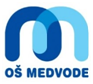 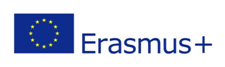 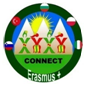 PARENTS'  SCHOOLThe school counselling service, together with the health Center, prepares a school for parents. Experts from various fields will present current topics in the field of education and learning to parents. Such as: Communication between parent and children, how we dill with school work during the corona time, how we motivate children for their learning… And also parents can suggest a theme for a parents' school.We have ordinary 5 meetings per year for parents. They are very satisfied with these meetings. A STUDENT HELPS A STUDENTIn Osnovna šola Medvode students help each other, classmate to classmate. They help with assisting in transcriptions, homework, explanation of learning materials, … .Of course, the teacher, together with counselling service, suggests which student needs help. In each class we have helpful students who want to help their classmates.  Students can quickly explain to a classmate who has only a small gap in some knowledge and who is at about the same level of understanding. However, he cannot descend to a lower level of understanding,  because he does not understand this lower level, even though he notices it.Cooperate with parents:With meetings - 3 per yearEach week we have a teacher-parent meeting hoursCommunication by telephone, by email even dailyMotivate childrenWe search, what they know and no what they not know,We prepare interesting lessonsWe talk with students and solve problems immediatelyWe have a website where parents see news about school work, …Help underprivileged studentsIn school we have school found to financially support students (for example for excursions)Teacher helps with additional help with explanations or learning materials,…They get a special help from counselling serviceHelp in motivate foreign students who come to Slovene schoolThey get special hours for learning Slovenian languageThey have special materials for subjects They started with one class lower THE SCHOOL PARLIAMENTThe School Parliament is a program for raising children for active citizenship and democracy. We encourage children to express their own opinions on issues of their choice, participate in social life (participation) and educate them about human and civil rights. School parliaments operate in the form of sessions (debates) that allow all children to participate. Sessions take place in class communities and in the school parliament. Children participate in the program with the support of mentor. Parents are occasionally invited to participate.School parliament is upgraded with parliaments at the municipal and regional levels and conclude at the national children's parliament.HEALTHY SCHOOL PROGRAMOsnovna šola Medvode is included in the Slovenian network of healthy schools, which responds to problems related to the health of children and adolescents and implements proven programs for the promotion of health in the physical, mental, social and environmental health for students, teachers and parents. Each year we choose the main topic, which we discuss in depth for one school year. In the meetings we also discuss various health topics, inform teachers and students about events, health-related activities, and together give initiatives for solving problems at school.Every third Friday in November, we organize a science day entitled Prevention Day and during lunch we offer students various traditional Slovenian dishes.